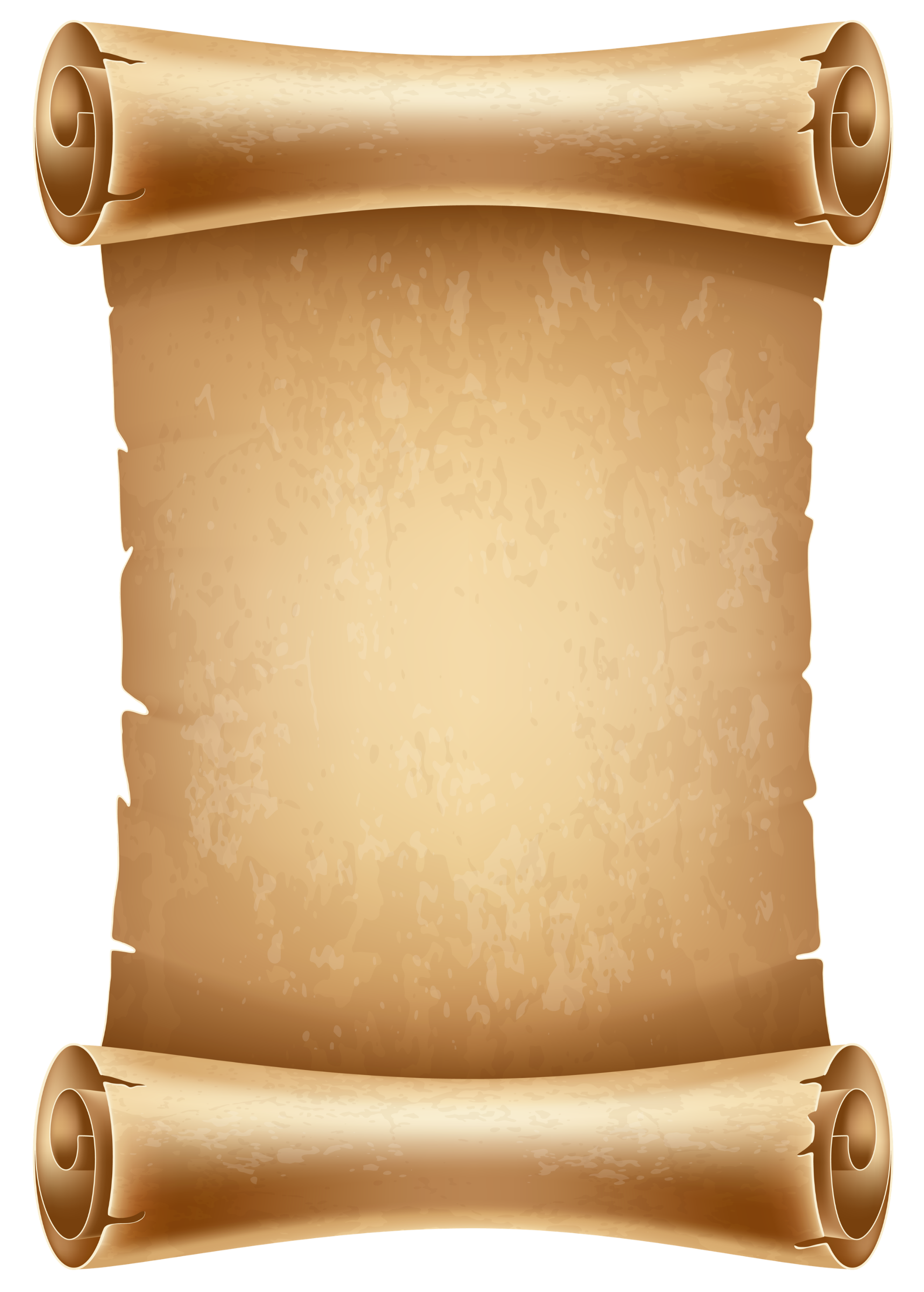 Det började för länge länge sedan, redan 1970 och genom historien har det varit mången ting i Tiveden och på Ösjönäs. Redan senare i år är det tid för ännu ett storting på Tingvalla.

DUST regionen och Dalarna bjuder in dig till årets stora läger. Alla scouter är välkomna oavsett vilket förbund du tillhör. Vi har program från spårarscout (del av veckan) och upp till utmanarscout.Mer info och kommande lägerbrev hittar du på www.dustlagren.seMed vänliga hälsningarDustlägren och DUST2018